Kristofers Horvāts (Christopher Horvat), Dr., MD, MHA, UPMC Pitsburgas Bērnu slimnīcas Veselības informātikas un klīniskās efektivitātes centra direktors, docents pediatriskajā aprūpē, ASV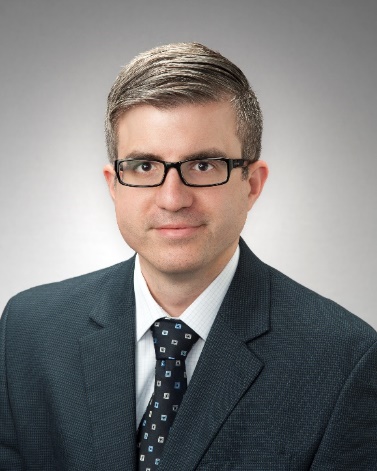 Dr.Horvāts ir praktizējošs intensīvās aprūpes pediatrs Pitsburgas Universitātes Medicīnas centra Bērnu slimnīcā Pitsburgā, kur viņš arī pabeidza savu ārsta apmācību intensīvās aprūpes nozarē pediatrijā, kā arī Nacionālā veselības institūta finansētu pēcdoktorantūras pētījumu un papildus klīnisko apmācību neirokritiskajā aprūpē; viņš saņēmis arī maģistra grādu veselības administrācijā Pitsburgas Universitātes Sabiedrības veselības skolā. Pētījumos viņš izmanto mūsdienu veselības sistēmas piedāvātās iespējas, tostarp elektroniskos datus un liekos bioloģiskos paraugus, lai mērītu klīnisko sniegumu, izzinātu slimības jaunā gaismā un uzlabotu ārstēšanas rezultātus pacientiem. Kontaktinformācija:E-pasts: Christopher.horvat@chp.edu